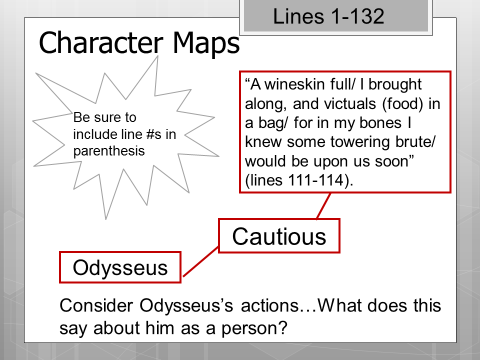 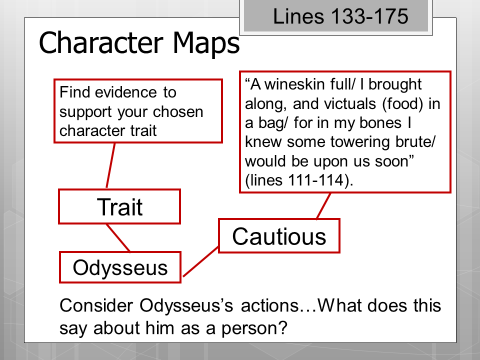 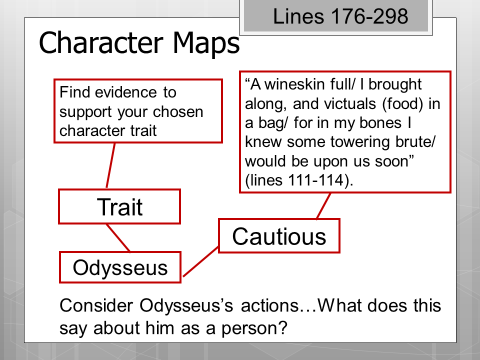 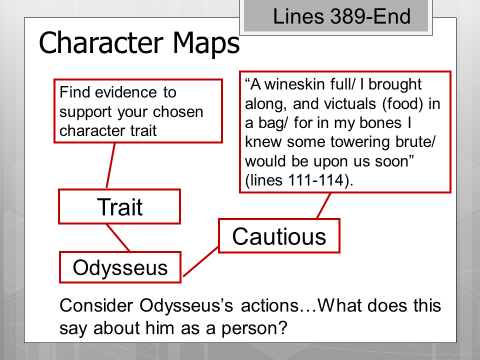 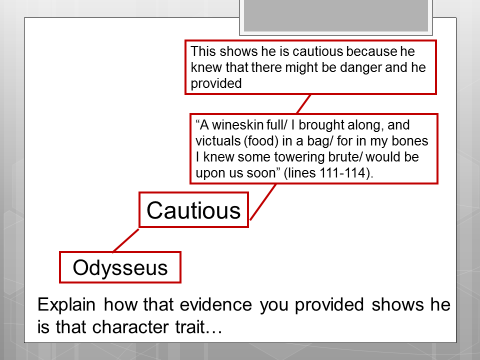 Monday (10/2)Students should read lines 1-132 of the cyclops in the textbook beginning on pg. 1212. Students should refer to the attached sheet. After reading lines 1-132 of the cyclops, students should create a character map. Students may use the character traits list to determine one character trait for Odysseus. They should create this on a piece of computer paper. Tuesday (10/3)Students should read lines 133-175 of the cyclops. Students should refer to the attached sheet. After reading lines 176-298 of the cyclops, students should select a second character trait for Odysseus. They should continue this on the same a piece of computer paper.They should also include evidence (cited with the page number) to support their trait. Wednesday (10/4)Students should read lines 176-298 of the cyclops.  Students should refer to the attached sheet. After reading lines 176-298 of the cyclops, students should select a third character trait for Odysseus. They should continue this on the same a piece of computer paper.They should also include evidence (cited with the page number) to support their trait.Thursday (10/5)Students should read lines 299-end of the cyclops.Students should refer to the attached sheet. After reading this section, students should select a fourth character trait for Odysseus. They should continue this on the same piece of computer paper. They should also include evidence (cited with the page number) to support their trait.Friday (10/6)Students should go back to their character map with the three traits for Odysseus. They should add on to explain how each piece of evidence helps to show that character trait (please refer to the fix box on the handout provided). Students should create a plot diagram for the cyclops labeling the exposition, rising action, climax, falling action, and resolution. 